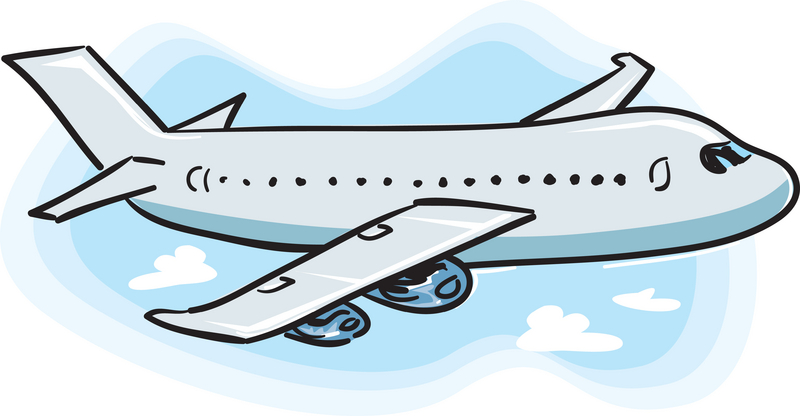 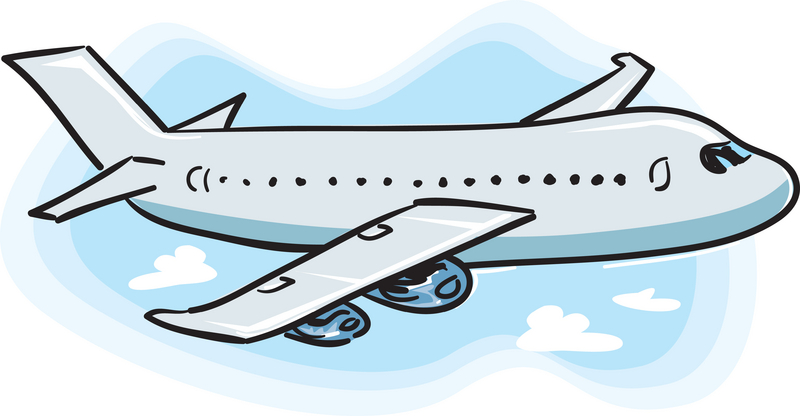 ConsultationPurposeTo ensure that all travel expenditure incurred is clearly linked to the business of name of service.ScopeThis policy applies to all staff, including contractors, management and Board/Directors of name of service. All staff will be advised of the requirements of this policy on orientation to the service and ongoing as appropriate. ReferencesReferencesService DocumentsSensitive ExpendituresCredit card useKoha and donationsPrevention and management of theft and fraudCash and Cheque ManagementDefinitions: Actual and reasonable expensesThe actual cost incurred in the particular circumstance, provided that it is a reasonable minimum charge.  For travel within New Zealand actual and reasonable expenses are those incurred above the normal day to day costs.  For example personal expenditure for lunch would not be reimbursed unless it is greater than would normally be incurred.   Group/RoleDate